Daniyal	 		   	Daniyal.371182@2freemail.com 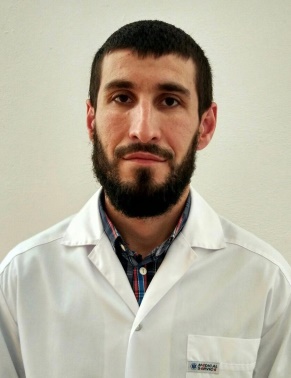 professional OBJECTIVETo develop my career as a medical specialist and devote my skills and experience to one of the dynamic international health care organisations.candidate’s profileAn experienced and dedicated general practitioner with excellent medical education and eight-year experience of caring for patients from a range of cultural backgrounds. Committed to highest standards of medical care. Excellent communication and interpersonal skills. Able to create excellent results for the management and the patients by applying best medical standards and expertise. Good stamina, able to work long hours. relevant experience06.2011 –  till present	State medical center	Buynaks, Dagestan Republic, RF		General PractitionerConduct physical examinations to determine patients’ overall health and diagnose aliments.Obtain health history of new patients and updates from existing patientsArranged referrals for patients to specialist practitioners such as Neurologists, Cardiologists, Urologist, Oncologist etc.,Read and interpret results of electrocardiography, ultrasound investigation, echo-cardiography, computer tomography, magnetic resonance examination, etc.Review incoming reports such as lab results and x-rays and follow-up with patients.Perform outpatient visits and manage pregnant women with extra genital pathology;Render urgent medical aid for emergency patients;Develop complex treatment regimen as well as preventive care solutions;Advise patients and their families on health care including health promotion and accident prevention;Lecture about importance of healthy lifestyle and hygiene for school children;Contribute to the educational activities of the medical staff in general;Ensure safety guidelines as applied by the medical and technical staff of the clinic;Maintain medical files and documentation;Participate in medical conferences.01.2011 –  01.2017		Emergency Medical Service       Buynaks, Dagestan Republic, RF			Emergency unit doctorProvided first aid and emergency treatment of patients in emergency medical setting;Effectively dealt with emotional and medical needs of victims of injuries, acute illnesses or psychological emergencies;Performed critical physical examinations; Ensured safe transportation of critically ill patients and pregnant women to in-patient department;Anticipated potentially life-threatening occurrences of cardiac and non-cardiac emergencies and provided appropriate emergency therapy for the preservation of life. Dealt with medical and emotional needs of any victim of acute illness or injury with the goal of reducing mortality. 08.2009 – 12.2010   Military transport aviation unit, RF Air Force Bryansk region, RF 	Head of medical aid post Organized work of 25-bed medical aid post, managed medical personnel;  Participated in treatment regimen drafting; Examined air staff and flight officers and issued access to flights; Checked and ensured canteens meet sanitary and food quality standards; Developed menus for air staff; Controlled sanitary-epidemiological conditions of military unit; Performed wide array of medical duties in medical aid post; Participated in post flight debriefings.education2008	St. Petersburg Military Medical Academy	General Practitioner	Department of General medicine2009	Resident, Department of resident training 	2014	Dagestan State Medical AcademyDepartment of advanced training and professional retraining 
Specialty: General practitioner/doctorVerification certificates2016	Certificate of Verification for Healthcare Professionals D001-VR-160723292017		DHA eligibility letter 23112016/662852 additional Education 2011	 Emergency medical services course,  St. Petersburg Medical Academy of Postgraduate Studies;2011		CardiologyDagestan State Medical Academy
Department of advanced training and professional retraining.computer skillsGood computer, internet and office equipment skills.	Language skillsEnglish – General and Medical – working level, Russian – native, Kumyk – native.extrasDate of birth:	30.01.1985      Family status: Married           Citizenship: Russian Federation    